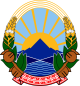 РЕПУБЛИКА СЕВЕРНА МАКЕДОНИЈА(име на средното музичко и балетско училиште)___________________________________								         (место и општина/град Скопје)Д Н Е В Н И Кза индивидуална настава во средното музичко и балетско образованиеГодина на образование __________Учебна година 20______/20___________________________________________________(име и презиме на ученикот/ученичката)КорицаРЕПУБЛИКА СЕВЕРНА МАКЕДОНИЈА(име на средното музичко и балетско училиште)___________________________________								         (место и општина/град Скопје)Година на образование/паралелка __________Учебна година 20________/20_________Д Н Е В Н И Кза индивидуална настава во средното музичко и балетско образованиеНАСТАВНИК_______________________________________(име и презиме)стр. 1Податоци за ученикотстр. 2ЕВИДЕНЦИЈА НА НАСТАВАТА СПОРЕД НАСТАВНИОТ ПЛАН(Страниците 3, 4 и 5 се целина и се повторуваат до 30, 31 и 32 страница.) 						стр. 3стр. 4ДОДАТНА НАСТАВАДОПОЛНИТЕЛНА НАСТАВАстр. 5ЈАВНИ НАСТАПИстр. 33ГОДИШЕН ИСПИТДатум на полагањето _________________________________Полагал/а од __________________ до _____________ часотОценка на годишниот испит __________________________Испитна комисијаПретседател: ________________________________________Членови: ____________________________________________     ____________________________________________стр. 34Податоците ги прегледале на ден ________________________________________ година.Наставник 							ДиректорМ. П.____________________________________			___________________________________      Родител/старател___________________________________стр. 35Број на главната книгаБрој на главната книга(име и презиме на ученикот/ученичката)Број на главната книга(име и презиме на родителот/старателот)Број на главната книга(адреса, место на живеење, телефон)Број на главната книга(паралелка)Број на главната книгаПредмет:Број на главната книгаНаставник:Учебна 20____/20____ годинаУчебна 20____/20____ годинаMесец: Mесец: Наставни цели:                                                          Наставни цели:                                                          Наставни цели:                                                          Наставни цели:                                                          Датум:час бр. 1Датум:час бр. 2Време: од                       до                 часотВреме: од                       до                 часотВреме: од                       до                 часотВреме: од                       до                 часотНаставна содржина:Наставна содржина:Наставна содржина:Наставна содржина:Датум:час бр. 3Датум:час бр. 4Време: од                       до                 часотВреме: од                       до                 часотВреме: од                       до                 часотВреме: од                       до                 часотНаставна содржина:Наставна содржина:Наставна содржина:Наставна содржина:Датум:час бр. 5Датум:час бр. 6Време: од                       до                 часотВреме: од                       до                 часотВреме: од                       до                 часотВреме: од                       до                 часотНаставна содржина:Наставна содржина:Наставна содржина:Наставна содржина:Датум:час бр. 7Датум:час бр. 8Време: од                       до                 часотВреме: од                       до                 часотВреме: од                       до                 часотВреме: од                       до                 часотНаставна содржина:Наставна содржина:Наставна содржина:Наставна содржина:Датум:час бр. 9Датум:час бр. 10Време: од                       до                 часотВреме: од                       до                 часотВреме: од                       до                 часотВреме: од                       до                 часотНаставна содржина:Наставна содржина:Наставна содржина:Наставна содржина:Датум:час бр. 11Датум:час бр. 12Време: од                       до                 часотВреме: од                       до                 часотВреме: од                       до                 часотВреме: од                       до                 часотНаставна содржина:Наставна содржина:Наставна содржина:Наставна содржина:Датум:час бр. 13Датум:час бр. 14Време: од                       до                 часотВреме: од                       до                 часотВреме: од                       до                 часотВреме: од                       до                 часотНаставна содржина:Наставна содржина:Наставна содржина:Наставна содржина:Датум:час бр. 15Датум:час бр. 16Време: од                       до                 часотВреме: од                       до                 часотВреме: од                       до                 часотВреме: од                       до                 часотНаставна содржина:Наставна содржина:Наставна содржина:Наставна содржина:Датум:час бр. 17Датум:час бр. 18Време: од                       до                 часотВреме: од                       до                 часотВреме: од                       до                 часотВреме: од                       до                 часотНаставна содржина:Наставна содржина:Наставна содржина:Наставна содржина:Датум:час бр. 19Датум:час бр. 20Време: од                       до                 часотВреме: од                       до                 часотВреме: од                       до                 часотВреме: од                       до                 часотНаставна содржина:Наставна содржина:Наставна содржина:Наставна содржина:Датум:час бр. 21Датум:час бр. 22Време: од                       до                 часотВреме: од                       до                 часотВреме: од                       до                 часотВреме: од                       до                 часотНаставна содржина:Наставна содржина:Наставна содржина:Наставна содржина:Датум:Датум:Време: од                       до                 часотВреме: од                       до                 часотНаставна содржина:Наставна содржина:Датум:Датум:Датум:Датум:Датум:Датум:Време: од                       до                 часотВреме: од                       до                 часотВреме: од                       до                 часотВреме: од                       до                 часотВреме: од                       до                 часотВреме: од                       до                 часотНаставна содржина:Наставна содржина:Наставна содржина:Наставна содржина:Наставна содржина:Наставна содржина:ИзостаноциИзостаноциИзостаноциИзостаноциИзостаноциЗАБЕЛЕШКАОтсуство на ученикотОтсуство на ученикотОтсуство на ученикотОтсуство на ученикотОтсуство на ученикотЗАБЕЛЕШКАОправданоНеоправданоВкупноДругоДругоЗАБЕЛЕШКАОписна оцена за напредокот на ученикотОписна оцена за напредокот на ученикотОписна оцена за напредокот на ученикотОписна оцена за напредокот на ученикотОписна оцена за напредокот на ученикотОписна оцена за напредокот на ученикотУчилишни, општински Училишни, општински Училишни, општински Училишни, општински Ред. бр.Датум на настапотВид на приредбатаАвтор и име на изведената композицијаДржавниДржавниДржавниДржавниРед. бр.Датум на настапотВид на приредбатаАвтор и име на изведената композицијаМеѓународниМеѓународниМеѓународниМеѓународниРед. бр.Датум на настапотВид на приредбатаАвтор и име на изведената композицијаОсвоени награди, признанијаМислење на наставникот за работата на ученикот/ученичкатаСодржина на годишната испитна програма